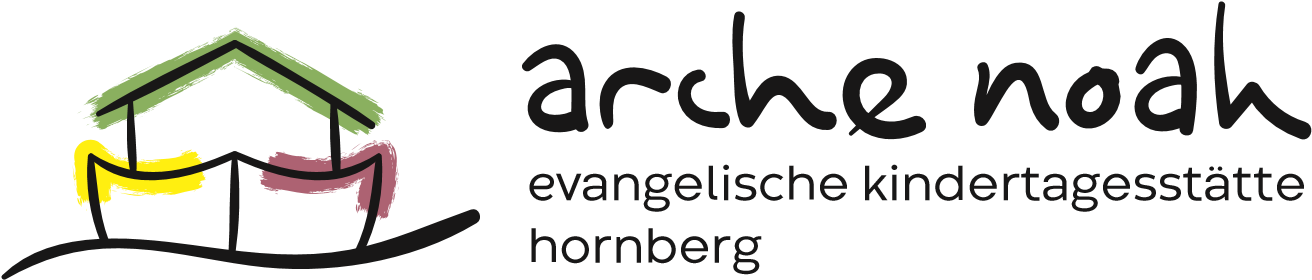 Stadthallenplatz 378132 HornbergTel.: 07833-6251Kiga.archenoah.Hornberg@kbz.ekiba.deVormerkung für einen Kita-Platz in der Evang. Kita Arche NoahDatum:………………KindElternO Ich bin mit einem Datenabgleich einverstanden. (Ohne dieses Einverständnis ist keine Aufnahme möglich.)Bemerkungen:Name, Vorname:Geburtsdatum:Anschrift:MutterVaterName, Vorname:Anschrift:Telefonnummer:Handy:E-Mail:Sorgeberechtigt:O Ja             O NeinO Ja          O NeinAufnahmewunsch zum: